Об утверждении корректировки проекта планировки микрорайонов территории юго-восточной части Восточного жилого района города Сургута и разработке проекта межевания в части земельного участка микрорайона 28В соответствии со ст.45, 46 Градостроительного кодекса Российской Федерации, Уставом муниципального образования городской округ город Сургут,  учитывая заключения по результатам публичных слушаний:1. Утвердить корректировку проекта планировки микрорайонов территории юго-восточной части Восточного жилого района города Сургута и разработку проекта межевания в части земельного участка микрорайона 28 согласно приложениям 1, 2.2. Управлению по связям с общественностью и средствами массовой информации опубликовать настоящее постановление в средствах массовой инфор-          мации и разместить на официальном портале Администрации города.3. Контроль за выполнением постановления возложить на заместителя главы Администрации города Меркулова Р.Е.Глава города 	              В.Н. Шувалов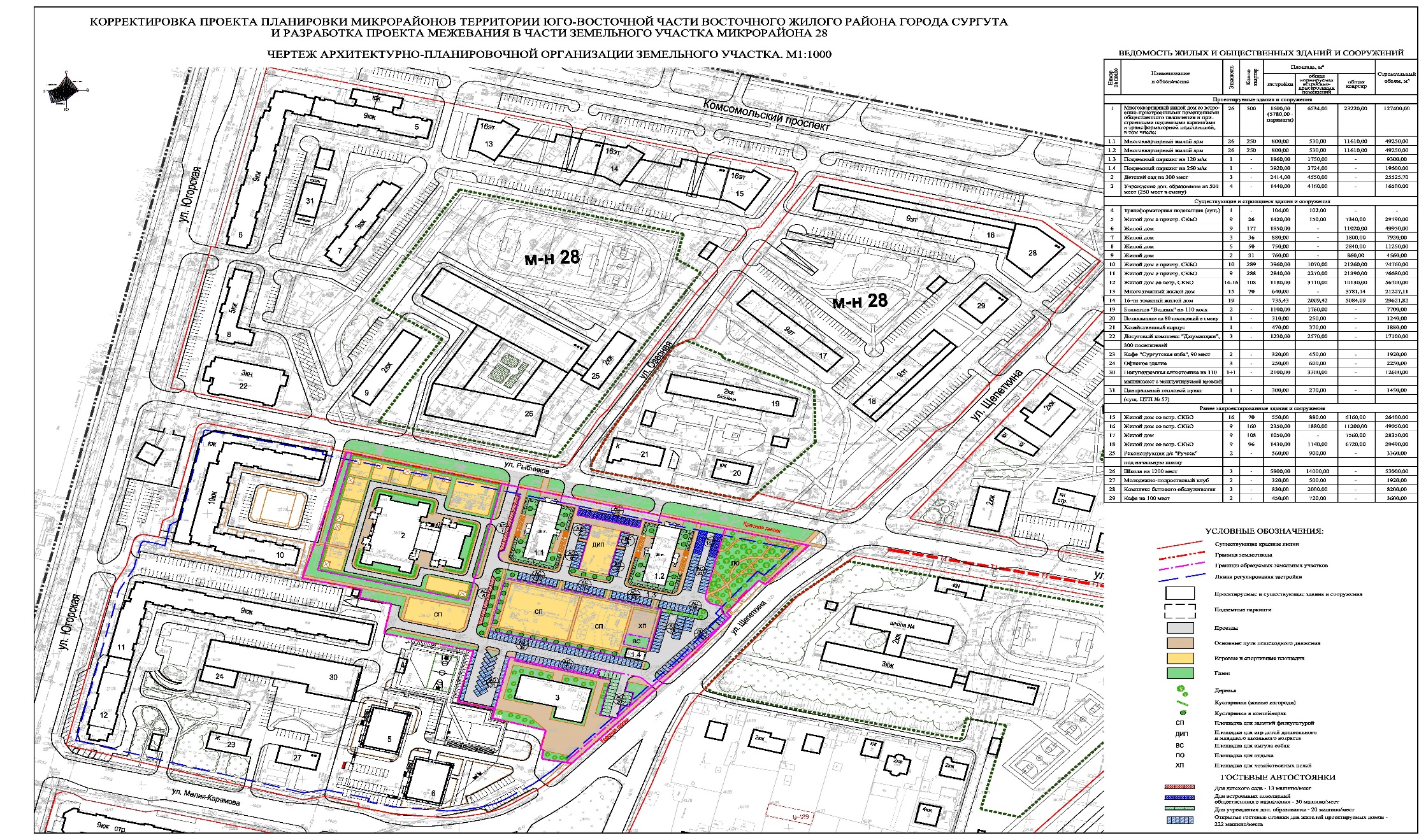 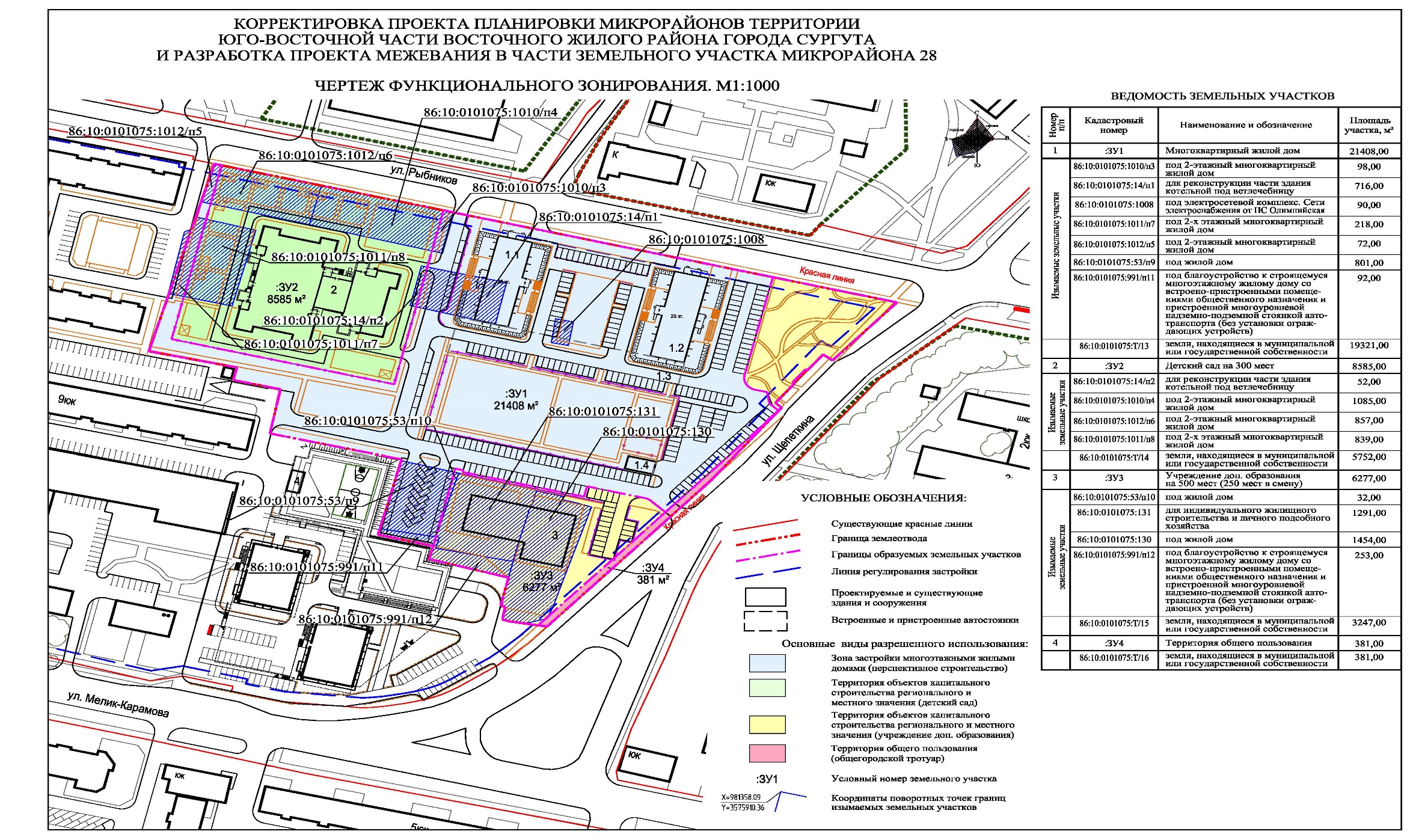 «23»082017г.№7442Приложение 1к постановлениюАдминистрации городаот ____________ № _________Приложение 2к постановлениюАдминистрации городаот ___________ № _________